OBEC ŠELPICE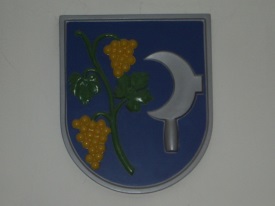 Obecný úrad	                                    919 09 Šelpice 195  UPOZORNENIEObec Šelpice v zastúpení starostkou obce, dôrazne žiada všetkých majiteľov a užívateľov automobilov, aby na parkovanie s okamžitou platnosťou využívali svoje súkromné pozemky (dvory a záhrady) a neparkovali pravidelne a dlhodobo na verejnom priestranstve.Verejné priestranstvo slúži aj chodcom a iným účastníkom dopravy. Na  parkovanie (okrem krátkodobých návštev) má každý vodič využívať v prvom rade svoj pozemok. Obecný úrad má nahlásených všetkých vodičov, ktorí už dlhšiu dobu parkujú na verejnom priestranstve a tým blokujú možnosť ďalšieho využitia verejného priestranstva, ktorý slúži aj pre ostatných občanov. V zimnom období žiadame majiteľov motorových vozidiel, aby neparkovali svoje vozidlá na miestnych komunikáciách a chodníkoch z dôvodu zabezpečenia údržby. V prípade, že táto výzva bude neúčinná, obecný úrad nebude mať inú možnosť, ako hľadať riešenie aj s pomocou dopravnej polície a v rámci príslušnej legislatívy.  						     Ružena Opálková                                                                                                starostka obce  